MISSION LANGUES 01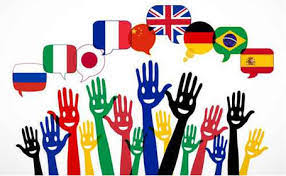 PROPOSITIONS pour travailler les langues à la maison15 minutes par jour   CYCLE 1                          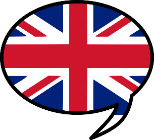 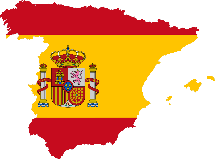 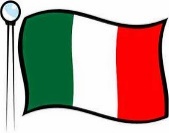 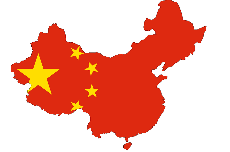 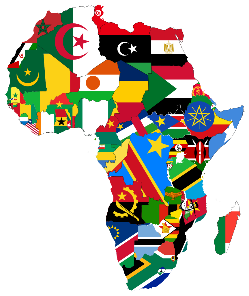 EVEIL AUX LANGUESEt ANGLAISQr codes (à scanner)  ou liens pour accéder au contenu.Consignes pour les élèvesConseils pour les parentsAlbum en français et en anglaisEcouter Petit Bleu et Petit Jaune en français :https://safeYouTube.net/w/3anAPuis en anglais : Little blue and little yellow   Commencer à apprendre les couleurs en anglaisOu les revoirVidéo transmise par CPD LV 38 (merci !) (en pièce jointe)Une comptine en anglaisSur trois à quatre joursApprendre ONE JELLY ON A PLATEEcouter la comptine une première foisEcouter une 2ème fois et faire un geste en même temps sur ce qu’on a repéré: - tout le corps qui tremblote, de la tête aux pieds sur wibble, wobble     (« wibble, wobble » se traduisant par « tremblotant »- montrer avec les doigts 1, 2, 3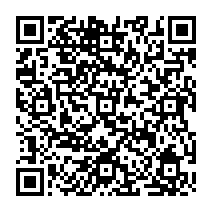 Ecouter une 3ème fois et DIRE en même temps « wibble, wobble, one (1), two (2), three (3) »Ecouter une 4ème fois : FAIRE les gestes et DIRE en même temps « wibble, wobble, one (1), two (2), three (3) »Ecouter encore, montrer les images à chaque fois qu’un mot est entenduL’adulte dit un mot, montrer l’imageS’entrainer à dire « One Jelly » puis « on a plate » et enfin « One Jelly on a plate » et mimer la gelée posée sur une assiette ou la dessiner (ou encore faire l’action avec de la dînette) Ré-écouter encore, faire les gestes et dire en même temps ce qui est connuS’entrainer à dire « Two ducks » puis « on a pond » et enfin « Two ducks on a pond » et trouver des gestes pour mimer les 2 canards sur la mare. S’entrainer à dire « Three old ladies « puis « going to market » et enfin « Three old ladies going to market » et mimer les vieilles dames allant au marché (par exemple : prendre un panier). Regarder cette autre version :http://www.viewpure.com/_QoQVcTBpYU?ref=bkmk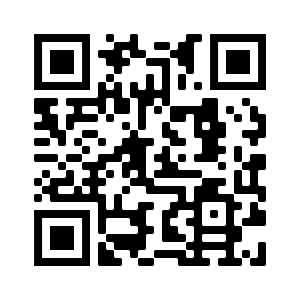 Faire écouter l’enregistrement mp3(pièce jointe)demander à l’enfant ce qu’il a reconnu, compris ou retenu : les mots « wibble, wobble » et peut être « one (1), two (2), three (3) »Avant l’écoute, jouer à compter en montrant avec les doigts : à l’endroit « one, two, three » puis à l’envers « three, two, one » puis dans le désordre « two, one, three »Exagérer la prononciation des motsAfficher les images sur l’écranDire un mot, l’enfant montre l’imageDire ensemble la phraseRechercher ce qu’est la « JELLY »S’arrêter là OU suite :Apprendre tous ensemble la comptine, mimer, mettre en scène, enregistrer, envoyer une vidéo etc.